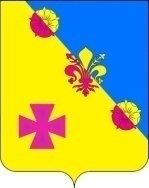 АДМИНИСТРАЦИИ КУХАРИВСКОГО СЕЛЬСКОГО ПОСЕЛЕНИЯ ЕЙСКОГО РАЙОНАП О С Т А Н О В Л Е Н И Еот 07.06.2019 г.	                          	             			 № 88с. КухаривкаОб утверждении административного регламента предоставления муниципальной услуги «Предоставление копий правовых актов администрации муниципального образования»	В соответствии с Федеральным законом  от 06 октября 2003 года № 131-ФЗ "Об  общих  принципах  организации местного самоуправления в Российской Федерации",  Федеральным законом от 27 июля 2010 года              № 210-ФЗ «Об организации предоставления государственных и муниципальных услуг», постановлениями Правительства Российской Федерации от 13 июня 2018 года № 676 «О внесении изменений в некоторые акты Правительства Российской Федерации в связи с оптимизацией порядка разработки и утверждения административных регламентов», от 27 августа 2018 года № 996 «О внесении изменений в некоторые акты Правительства Российской Федерации,  Уставом Кухаривского сельского поселения Ейского района п о с т а н о в л я ю:	1. Утвердить административный регламент предоставления муниципальной услуги «Предоставление копий правовых актов администрации муниципального образования» (прилагается).	2. Считать утратившими силу:	постановление администрации Кухаривского сельского поселения Ейского района от 10 октября 2014 года № 87 «Об утверждении административного регламента по предоставлению муниципальной услуги «Выдача копий  правовых актов администрации Кухаривского сельского поселения Ейского района»;	постановление администрации Кухаривского сельского поселения Ейского района 	от 24 декабря 2015 года № 165 «О внесении изменений в постановление администрации Кухаривского сельского поселения Ейского района от 10 октября 2014 года № 87 «Об утверждении административного регламента по предоставлению муниципальной услуги «Выдача копий  правовых актов администрации Кухаривского сельского поселения Ейского района». 	3.Общему отделу администрации Кухаривского сельского поселения Ейского района (Гришина):	обнародовать настоящее постановление в специально установленных местах в соответствии с порядком опубликования (обнародования) муниципальных правовых актов;	разместить на официальном сайте Кухаривского сельского поселения Ейского района в информационно-телекоммуникационной сети "Интернет".4. Контроль за выполнением настоящего постановления оставляю за собой.5. Постановление вступает в силу со дня его обнародования.Глава Кухаривского сельского поселенияЕйского района								      Н.А. Григоренко				       									ПРИЛОЖЕНИЕ							УТВЕРЖДЕН							постановлением администрации							Кухаривского сельского поселения							Ейского района							от                                г. №  _____АДМИНИСТРАТИВНЫЙ РЕГЛАМЕНТпредоставления муниципальной услуги «Предоставление копий правовых актов администрации муниципального образования»1.Общие положения1.1. Предмет регулирования регламентаАдминистративный регламент предоставления муниципальной услуги «Предоставление копий правовых актов администрации муниципального образования» (далее – Административный регламент) разработан в целях  повышения  качества  предоставления администрацией Кухаривского сельского поселения Ейского района муниципальной  услуги «Предоставление копий правовых актов администрации муниципального образования» (далее – муниципальная услуга), создания комфортных условий для получателей  муниципальной услуги и определяет сроки и последовательность действий (административные процедуры) при предоставлении муниципальной услуги.1.2.  Круг заявителейЗаявителем на получение муниципальной услуги в соответствии с настоящим Административным регламентом является физическое лицо, либо их представитель (с нотариально заверенной доверенностью, удостоверяющей полномочия представителя), а также индивидуальные предприниматели или юридические лица, обратившиеся в администрацию за предоставлением им заверенных копий правовых актов   администрации Кухаривского сельского поселения (далее Заявитель).В случае если для предоставления муниципальной услуги необходима обработка персональных данных лица, не являющегося заявителем, и если в соответствии с федеральным законом обработка таких персональных данных может осуществляться с согласия указанного лица, при обращении за получением муниципальной услуги заявитель дополнительно предоставляет документы, подтверждающие получение согласия указанного лица или его законного представителя на обработку персональных данных указанного лица. Документы, подтверждающие получение согласия, могут быть представлены в том числе в форме электронного документа. Действие настоящей части не распространяется на лиц, признанных безвестно отсутствующими, и на разыскиваемых лиц, место нахождения которых не установлено уполномоченным федеральным органом исполнительной власти. От имени несовершеннолетних и лиц, признанных недееспособными, согласие на обработку данных дают их законные представители.1.3. Требования к порядку информирования о предоставлении муниципальной услуги.1.3.1 Информирование о порядке предоставления муниципальной услуги осуществляется:1.3.1.1. В администрации Кухаривского сельского поселения Ейского района (далее - уполномоченный орган):в устной форме при личном обращении;с использованием телефонной связи;в форме электронного документа посредством направления на адрес электронной почты;на официальном сайте администрации Кухаривского сельского поселения Ейского района в сети Интернет;по письменному обращению заявителя.1.3.1.2. В многофункциональном центре предоставления государственных и муниципальных услуг Краснодарского края (далее – МФЦ):при личном обращении;посредством интернет-сайта – http://www.e-mfc.ru – «Online-консультант», «Электронный консультант», «Виртуальная приемная».1.3.1.3. Посредством размещения информации на едином портале государственных и муниципальных услуг (www.gosuslugi.ru) и (или) региональном портале государственных и муниципальных услуг Краснодарского края в информационно-телекоммуникационной сети «Интернет» http://pgu.krasnodar.ru(далее – Порталы), а также официальном сайте администрации Кухаривского сельского поселения Ейского района http://www.admkuharivka.ru/).На Едином портале государственных и муниципальных услуг (функций), Региональном портале, официальном сайте  администрации Кухаривского сельского поселения Ейского района  размещается следующая информация:1) исчерпывающий перечень документов, необходимых для предоставления муниципальной  услуги, требования к оформлению указанных документов, а также перечень документов, которые заявитель вправе представить по собственной инициативе;2) круг заявителей;3) срок предоставления муниципальной  услуги;4) результаты предоставления муниципальной услуги, порядок представления документа, являющегося результатом предоставления муниципальной услуги;5) размер платы, взимаемой за предоставление муниципальной услуги;6) исчерпывающий перечень оснований для приостановления или отказа 
в предоставлении муниципальной  услуги;7) о праве заявителя на досудебное (внесудебное) обжалование действий (бездействия) и решений, принятых (осуществляемых) в ходе предоставления государственной (муниципальной) услуги;8) формы заявлений (уведомлений, сообщений), используемые при предоставлении муниципальной услуги.Информация на Едином портале государственных и муниципальных услуг (функций), Региональном портале, официальном сайте администрации Кухаривского сельского поселения Ейского района в сети «Интернет» о порядке и сроках предоставления муниципальной услуги на основании сведений, содержащихся в федеральной государственной информационной системе «Федеральный реестр государственных и муниципальных услуг (функций)», региональной государственной информационной системе «Реестр государственных услуг (функций) Краснодарского края», предоставляется заявителю бесплатно.Доступ к информации о сроках и порядке предоставления муниципальной услуги осуществляется без выполнения заявителем каких-либо требований, в том числе без использования программного обеспечения, установка которого на технические средства заявителя требует заключения лицензионного или иного соглашения с правообладателем программного обеспечения, предусматривающего взимание платы, регистрацию или авторизацию заявителя или предоставление им персональных данных.1.3.1.4. Посредством размещения информационных стендов в уполномоченном органе.На информационных стендах размещается следующая информация:режим работы, адрес уполномоченного органа;адрес официального интернет-портала администрации Кухаривского сельского поселения Ейского района (http://www.admkuharivka.ru/), адрес электронной почты уполномоченного органа (kuharivskoesp@yandex.ru);почтовые адреса, телефоны, информация о руководителе;порядок получения консультаций о предоставлении муниципальной услуги;порядок и сроки предоставления муниципальной услуги;образцы заявлений о предоставлении муниципальной услуги и образцы заполнения таких заявлений;перечень документов, необходимых для предоставления муниципальной услуги;основания для отказа в приеме документов о предоставлении муниципальной услуги;основания для отказа в предоставлении муниципальной услуги;досудебный (внесудебный) порядок обжалования решений и действий (бездействия) уполномоченного органа, а также должностных лиц и муниципальных служащих;иная информация, необходимая для получения муниципальной услуги.1.3.2. Информация о местонахождении и графике работы, справочных телефонах уполномоченного органа:Уполномоченный орган (администрация Кухаривского сельского поселения Ейского района  расположен по адресу:353661, ул. Советов, д. 50 с. Кухаривка, Ейский район, Краснодарский край, адрес электронной почты для обращений за консультацией: kuharivskoesp@yandex.ru. График работы уполномоченного органа : Понедельник-четверг с 8.00 до 17.00, перерыв с 12.00 до 14.00;Пятница с 8.00 до 16.00, перерыв с 12.00 до 14.00;Суббота, воскресенье - выходные. Справочные телефоны уполномоченного органа: 8(86132)99-2-81, 99-2-92.Адрес сайта - http:// admkuharivka.ru В случае изменения указанных графиков, а также контактных телефонов и электронных адресов в Регламент вносятся соответствующие изменения, информация об изменении также размещается в установленном порядке на официальном сайте  администрации Кухаривского сельского поселения Ейского района, на Портале, а также на Едином портале многофункциональных центов предоставления государственных и муниципальных услуг Краснодарского края.1.3.3. Информация о местонахождении и графике работы, справочных телефонах, официальном сайте МФЦ размещаются на Едином портале многофункциональных центов предоставления государственных и муниципальных услуг Краснодарского края в информационно-телекоммуникационной сети «Интернет» - http://www.e-mfc.ru.1.3.4. Консультирование по вопросам предоставления муниципальной услуги осуществляется бесплатно.Специалист, осуществляющий консультирование (посредством телефона или лично) по вопросам предоставления муниципальной услуги, должен корректно и внимательно относиться к заявителям.При консультировании по телефону специалист должен назвать свою фамилию, имя и отчество, должность, а затем в вежливой форме четко и подробно проинформировать обратившегося по интересующим его вопросам.Если специалист не может ответить на вопрос самостоятельно, либо подготовка ответа требует продолжительного времени, он может предложить обратившемуся обратиться письменно, либо назначить другое удобное для заинтересованного лица время для получения информации.Рекомендуемое время для телефонного разговора – не более 5 минут, личного устного информирования – не более 15 минут.Индивидуальное письменное информирование (по электронной почте) осуществляется путем направления электронного письма на адрес электронной почты заявителя и должно содержать четкий ответ на поставленные вопросы.Индивидуальное письменное информирование (по почте) осуществляется путем направления письма на почтовый адрес заявителя и должно содержать четкий ответ на поставленные вопросы.2. Стандарт предоставления муниципальной услуги2.1. Наименование муниципальной услугиНаименование муниципальной услуги: «Предоставление копий правовых актов администрации муниципального образования».Муниципальная услуга распространяется на правовые акты  администрации Кухаривского сельского поселения Ейского района, на которые установлен ведомственный срок хранения до передачи их на хранение в архивный отдел администрации муниципального образования  Ейский  район.2.2. Наименование органа, предоставляющего муниципальную услугу	2.2.1. Наименование органа, предоставляющего муниципальную услугу: администрация Кухаривского сельского поселения Ейского района.Прием заявлений и выдача копий правовых актов осуществляется непосредственно в общем отделе. 	2.2.2.  В предоставлении муниципальной услуги участвуют многофункциональные центры предоставления государственных 
и муниципальных услуг Краснодарского края (далее – многофункциональный центр).Заявитель (представитель заявителя) независимо от его места жительства или места пребывания  (места нахождения) имеет право на обращение в любой по его выбору многофункциональный центр в пределах территории Краснодарского края для предоставления ему муниципальной услуги по экстерриториальному принципу.Предоставление муниципальной услуги в многофункциональных центрах по экстерриториальному принципу осуществляется на основании соглашений о взаимодействии, заключенных уполномоченным многофункциональным центром с администрацией Кухаривского сельского поселения Ейского района. 2.3.  Описание результата предоставления  муниципальной услуги.Муниципальная услуга по исполнению запросов пользователей предоставляется в виде  заверенной начальником общего отдела копии.Результатом предоставления муниципальной услуги является:выдача копии правового акта;отказ в выдаче копии правового акта.Результаты предоставления муниципальной услуги по экстерриториальному принципу в виде электронных документов 
и (или) электронных образов документов заверяются уполномоченным лицом администрации Кухаривского сельского поселения Ейского района.Для получения результата предоставления муниципальной услуги на бумажном носителе заявитель имеет право обратиться непосредственно в администрацию Кухаривского сельского поселения Ейского района.2.4. Срок предоставления муниципальной услугиМуниципальная услуга предоставляется:в течение 5 рабочих дней;в течение 30 дней, если запрос сложный (заявитель не может указать в заявлении точное название правового акта, год его  издания).2.5. Правовые основания для предоставления муниципальной услугиПравовые основания для предоставления муниципальной услуги:Конституция Российской Федерации;Федеральный закон от 22 октября 2004 года № 125-ФЗ «Об архивном деле в Российской Федерации»;Закон Краснодарского края от 6 декабря 2005 года № 958-КЗ «Об архивном деле в Краснодарском крае»; Федеральный закон от 27 июля 2010 года № 210 -ФЗ «Об организации предоставления государственных и муниципальных услуг»;приказ Министерства культуры и массовых коммуникаций Российской Федерации от 18 января 2007 года №19 «Об утверждении  Правил организации хранения, комплектования, учета и использования документов Архивного фонда Российской Федерации и других архивных документов в государственных и муниципальных архивах, музеях и библиотеках, организациях Российской академии наук;настоящий административный регламент.2.6. Исчерпывающий перечень документов, необходимых в соответствии с нормативными правовыми актами для предоставления муниципальной	 услуги и услуг, которые являются необходимыми и обязательными для предоставления государственной услуги, подлежащих представлению заявителемДля получения муниципальной услуги заявитель предоставляет:Для принятия решения о предоставлении муниципальной услуги в общий отдел заявителем представляются следующие документы:заявление (по форме, согласно приложению № 1 к настоящему Административному регламенту);паспорт или иной документ, удостоверяющий личность, доверенность, если Заявитель  не может обратиться лично.Заявление о предоставлении муниципальной услуги составляется по установленному образцу и подписывается заявителем.В случае предоставления заявителем подлинников документов, их бесплатное копирование осуществляется работниками администрации Кухаривского сельского поселения Ейского района, после чего оригиналы возвращаются заявителю. В случае представления копий документов, они должны быть заверены специалистом общего отдела при представлении заявителем оригиналов.Заявитель вправе отозвать свое заявление в любой момент рассмотрения, согласования или подготовки документа администрацией Кухаривского сельского поселения, обратившись с соответствующим заявлением в администрацию. В этом случае документы подлежат возврату заявителю в полном объеме.В случае направления заявлений и документов в электронной форме с использованием Портала, заявление и документы должны быть подписаны усиленной квалифицированной электронной подписью. 2.7. Исчерпывающий перечень документов, необходимых в соответствии  с нормативными актами для предоставления муниципальной услуги, которые находятся в распоряжении государственных органов, органов местного самоуправления и иных органов, участвующих в предоставлении государственных и муниципальных услуг, и которые заявитель вправе предоставить, а также способы их получения заявителямиПредоставление документов, необходимых в соответствии с нормативными правовыми актами для предоставления муниципальной услуги, которые находятся в распоряжении государственных органов, органов местного самоуправления и иных органов, участвующих в предоставлении муниципальной услуги, не предусмотрено.2.8. Указание на запрет требовать от заявителяОт заявителей запрещается требовать:представления документов и информации или осуществления действий, представление или осуществление которых не предусмотрено нормативными правовыми актами, регулирующими отношения, возникающие в связи с предоставлением муниципальной услуги;представления документов и информации, которые в соответствии с нормативными правовыми актами Российской Федерации, нормативными правовыми актами Краснодарского края и муниципальными правовыми актами  Кухаривского сельского поселения Ейского района находятся в распоряжении государственных органов, предоставляющих муниципальную услугу, иных государственных органов, органов местного самоуправления и (или) подведомственных государственным органам и органам местного самоуправления муниципального образования город Краснодар организаций, участвующих в предоставлении государственных и муниципальных услуг, за исключением документов, указанных в части 6 статьи 7 Федерального закона от 27 июля 2010 года № 210-ФЗ "Об организации предоставления государственных и муниципальных услуг".При предоставлении муниципальной услуги 
по экстерриториальному принципу орган местного самоуправления, предоставляющий муниципальную услугу, не вправе требовать от заявителя (представителя заявителя) или многофункционального центра предоставления документов на бумажных носителях, если иное не предусмотрено федеральным законодательством, регламентирующим предоставление государственных (муниципальных) услуг.2.9. Исчерпывающий  перечень оснований для отказа в приеме документов, необходимых для предоставления муниципальной услугиОснования для отказа в приеме документов, необходимых для предоставления муниципальной услуги:1) отсутствие одного или нескольких документов, необходимых для получения муниципальной услуги;3) отсутствие в заявлении обязательной к указанию информации;4) представление заявителем документов, содержащих исправления, серьезные повреждения, не позволяющие однозначно истолковать их содержание, отсутствие обратного адреса, отсутствие подписи, печати;5) несоблюдение установленных законом условий признания действительности электронной подписи, если заявитель обратился за  получением муниципальной услуги в электронном виде. Не может быть отказано заявителю в приеме дополнительных документов при наличии пожелания их сдачи.Заявитель информируется о наличии оснований для отказа в приеме документов.Уведомление об отказе в приеме документов, необходимых для предоставления муниципальной услуги, по требованию заявителя подписывается работником МФЦ, должностным лицом уполномоченного органа и выдается заявителю с указанием причин отказа не позднее одного рабочего дня со дня обращения заявителя за получением муниципальной услуги.2.10. Основания для приостановления предоставления муниципальной услуги Основания для приостановления предоставления муниципальной услуги законодательством Российской Федерации не предусмотрены.2.11. Исчерпывающий перечень оснований для отказа в предоставлении муниципальной услугиОснованиями для отказа в предоставлении муниципальной услуги являются:статус заявителя, если он не соответствует требованиям п.1.2.1. административного регламента;предоставление заявителем недостоверных сведений.Не подлежат рассмотрению запросы и интернет-обращения, не содержащие фамилии, почтового адреса и/или электронного адреса заявителя. Также не принимаются к рассмотрению запросы, содержащие ненормативную лексику и оскорбительные высказывания.Запросы, которые поступили в общий отдел и которые не могут быть исполнены, без предоставления дополнительных или уточняющих сведений, в течение 5 дней, с момента регистрации, возвращаются гражданам или организациям с указанием требования в предоставлении необходимых сведений для исполнения запроса.Отказ в предоставлении муниципальной услуги оформляется в письменном виде  за подписью главы  Кухаривского сельского  поселения Ейского района.2.12. Перечень услуг, которые являются необходимыми и обязательными для предоставления муниципальной услуги, в том числе сведения о документе (документах), выдаваемом (выдаваемых) организациями, участвующими в предоставлении муниципальной услугиНеобходимые	 и 	обязательные 	услуги,    предоставляемые организациями, участвующими в предоставлении муниципальных услуг, для предоставления муниципальной услуги в рамках настоящего Административного регламента не предусмотрены.2.13. Порядок, размер и основания взимания государственной пошлины или иной платы, взимаемой за предоставление муниципальной услугиПредоставление муниципальной услуги осуществляется бесплатно.2.14. Порядок, размер и основания взимания платы за предоставление услуг, которые являются необходимыми и обязательными для предоставления государственной услуги, включая информацию о методике расчета размера такой платы	Взимание платы за предоставление услуг, которые являются необходимыми и обязательными для предоставления государственной услуги, включая информацию о методике расчета размера такой платы, не предусмотрено.2.15. Максимальный срок ожидания в очереди при подаче запроса о предоставлении муниципальной услуги и при получении результата предоставления муниципальной услугиМаксимальный срок ожидания в очереди при подаче запроса о предоставлении муниципальной услуги и при получении результата предоставления муниципальной услуги – 15 минут.Продолжительность приема у должностного лица, осуществляющего прием  граждан, не должна превышать 15 минут.При обслуживании заявителей – ветеранов Великой Отечественной войны и инвалидов I и II (нерабочей) групп используется принцип приоритетности по отношению к другим заявителям, заключающийся в возможности сдать документы на получение муниципальной услуги вне основной очереди. При этом такие заявители предъявляют специалистам, осуществляющим прием, выдачу документов и консультирование, документы, подтверждающие их принадлежность к указанной категории лиц.2.16. Срок и порядок регистрации запроса заявителя о предоставлении муниципальной услуги и услуги, предоставляемой организацией, участвующей в предоставлении муниципальной  услуги, в том числе в электронной формеРегистрация запроса заявителя о предоставлении муниципальной услуги производится специалистом общего отдела, предоставляющим муниципальную услугу, в порядке, установленном соответствующими актами по делопроизводству,  в течение одного рабочего дня с даты его поступления в   общий  отдел.Регистрация заявления и документов (сведений), необходимых для предоставления муниципальной услуги, направленных по почте, представленных в форме электронных документов, в том числе с использованием Портала, или посредством МФЦ, осуществляется специалистом общего отдела, предоставляющим муниципальную услугу, в порядке, установленном соответствующими актами по делопроизводству,  в течение одного рабочего дня с даты их поступления в   общий  отдел.
2.17. Требования к помещениям, в которых предоставляется муниципальная услуга,   к месту ожидания, местам для заполнения запросов о предоставлении муниципальной услуги, информационным стендам с образцами их заполнения.Здание, в котором  располагается администрация и  предоставляется муниципальная услуга, должно быть оборудовано информационной табличкой (вывеской), содержащей информацию о наименовании, ее месте нахождении,  режиме работы.  Фасад здания оборудуется осветительными приборами;  вход и выход из помещения – соответствующими указателями.Для обслуживания заявителей с ограниченными физическими возможностями помещение оборудуется пандусами, специальными ограждениями и перилами, обеспечивается беспрепятственное передвижение и разворот инвалидных колясок. Предусматривается оказание работниками органа (учреждения), предоставляющего услуги населению, помощи инвалидам в преодолении барьеров, мешающих получению ими услуг наравне с другими органами.Места ожидания должны соответствовать комфортным условиям для получателей    муниципальной    услуги    и   оптимальным   условиям    работыдолжностных лиц.Места  ожидания в очереди на предоставление или получение  документов оборудуются стульями.Места для заполнения документов  оборудуются стульями, столами и обеспечиваются образцами  заполнения документов, бланками заявлений и канцелярскими принадлежностями, необходимыми информационными материалами.Общий отдел, предоставляющий муниципальную услугу, должен  иметь в своем распоряжение оборудование, отвечающее требованиям стандартов, технических условий, нормативных документов и обеспечивающее надлежащее качество предоставляемых услуг. Администрация поселения обеспечивает соответствие  помещений, в которых осуществляется прием граждан, предоставление муниципальной услуги, нормам  и правилам пожарной безопасности,  наличие системы пожарной сигнализации,  первичного оборудования  для пожаротушения, системы кондиционирования воздуха либо вентилятора, а также гардероба или специально отведенного под гардероб помещения в осеннее –зимний период, возможность доступа инвалидов.Здание администрации должно быть оборудовано системами хозяйственно – питьевого, противопожарного и горячего водоснабжения, канализацией и водостоками. Основные помещения должны иметь естественное освещение.Помещения, предназначенные для приема заявителей, оборудуются информационными стендами, содержащими сведения, указанные в подпункте 1.3.1.4. подраздела 1.3 Регламента и должны соответствовать комфортным для граждан условиям и оптимальным условиям работы должностных лиц уполномоченного органа и должны обеспечивать:комфортное расположение заявителя и должностного лица уполномоченного органа;возможность и удобство оформления заявителем письменного обращения;телефонную связь;возможность копирования документов;доступ к нормативным правовым актам, регулирующим предоставление муниципальной услуги;наличие письменных принадлежностей и бумаги формата A4.Информационные стенды размещаются на видном, доступном месте.Оформление информационных листов осуществляется удобным для чтения шрифтом – Times New Roman, формат листа A-4; текст – прописные буквы, размером шрифта № 16 – обычный, наименование – заглавные буквы, размером шрифта № 16 – жирный, поля – 1 см вкруговую. Тексты материалов должны быть напечатаны без исправлений, наиболее важная информация выделяется жирным шрифтом. При оформлении информационных материалов в виде образцов заявлений на получение муниципальной услуги, образцов заявлений, перечней документов требования к размеру шрифта и формату листа могут быть снижены.2.18. Показатели доступности и качества муниципальной услугиОсновными показателями доступности и качества муниципальной услуги являются:количество взаимодействий заявителя с должностными лицами при предоставлении муниципальной услуги и их продолжительность. В процессе предоставления муниципальной услуги заявитель вправе обращаться в уполномоченный орган по мере необходимости, в том числе за получением информации о ходе предоставления муниципальной услуги;возможность подачи запроса заявителя о предоставлении муниципальной услуги и выдачи заявителям документов по результатам предоставления муниципальной услуги в МФЦ;возможность получения информации о ходе предоставления муниципальной услуги, в том числе с использованием Порталов;установление должностных лиц, ответственных за предоставление муниципальной услуги;установление и соблюдение требований к помещениям, в которых предоставляется услуга;установление и соблюдение срока предоставления муниципальной услуги, в том числе срока ожидания в очереди при подаче заявления и при получении результата предоставления муниципальной услуги;количество заявлений, принятых с использованием информационно-телекоммуникационной сети общего пользования, в том числе посредством Порталов.Предоставление возможности заявителю (представителю заявителя), независимо от его места жительства или места пребывания (места нахождения), обращения в любой по его выбору многофункциональный центр в пределах территории Краснодарского края для предоставления ему муниципальной услуги по экстерриториальному принципу.2.19. Иные требования, в том числе учитывающие особенности предоставления муниципальной услуги в многофункциональных центрах предоставления государственных и муниципальных услуг и особенности предоставления муниципальной услуги в электронной форме2.19.1. Для получения муниципальной услуги заявителям предоставляется возможность представить заявление о предоставлении муниципальной услуги и документы (содержащиеся в них сведения), необходимые для предоставления муниципальной услуги, в том числе в форме электронного документа:в уполномоченный орган;через МФЦ в уполномоченный орган;посредством использования информационно-телекоммуникационных технологий, включая использование Единого портала государственных и муниципальных услуг (функций) www.gosuslugi.ru и Регионального портала государственных и муниципальных услуг Краснодарского края www.pgu.krasnodar.ru;, с применением электронной подписи, вид которой должен соответствовать требованиям постановления Правительства РФ от 25 июня 2012 № 634 «О видах электронной подписи, использование которых допускается при обращении за получением государственных и муниципальных услуг» (далее – электронная подпись).2.19.2. Предоставление муниципальной услуги через МФЦ.	Заявитель (представитель заявителя) помимо прав, предусмотренных федеральным законодательством и законодательством Краснодарского края, независимо от его места жительства или места пребывания (для физических лиц, включая индивидуальных предпринимателей) либо места нахождения (для юридических лиц) имеет право на обращение в любой по его выбору многофункциональный центр в пределах территории Краснодарского края для предоставления ему государственных и муниципальных услуг по экстерриториальному принципу.	Предоставление государственных и муниципальных услуг в многофункциональных центрах по экстерриториальному принципу осуществляется на основании соглашений о взаимодействии, заключенных уполномоченным многофункциональным центром с федеральными органами исполнительной власти, органами государственных внебюджетных фондов, органами исполнительной власти Краснодарского края, органами местного самоуправления в Краснодарском крае. 	При предоставлении государственных и муниципальных услуг по экстерриториальному принципу многофункциональный центр:
	1) принимает от заявителя (представителя заявителя) заявление и документы, представленные заявителем (представителем заявителя);	2) осуществляет копирование (сканирование) документов, предусмотренных пунктами 1 - 7, 9, 10, 14, 17 и 18 части 6 статьи 7 Федерального закона от 27 июля 2010 года № 210-ФЗ «Об организации предоставления государственных и муниципальных услуг» (далее - документы личного хранения) и представленных заявителем (представителем заявителя), в случае, если заявитель (представитель заявителя) самостоятельно не представил копии документов личного хранения, а в соответствии с административным регламентом предоставления муниципальной услуги для ее предоставления необходима копия документа личного хранения (за исключением случая, когда в соответствии с нормативным правовым актом для предоставления муниципальной  услуги необходимо предъявление нотариально удостоверенной копии документа личного хранения);	3) формирует электронные документы и (или) электронные образы заявления, документов, принятых от заявителя (представителя заявителя), копий документов личного хранения, принятых от заявителя (представителя заявителя), обеспечивая их заверение электронной подписью в установленном порядке;4) с использованием информационно-телекоммуникационных технологий направляет электронные документы и (или) электронные образы документов, заверенные уполномоченным должностным лицом многофункционального центра, в администрацию Кухаривского сельского поселения Ейского района. 	2.19.3. Предоставление муниципальной услуги в электронной форме.При предоставлении услуги в электронной форме посредством использования Единого портала государственных и муниципальных услуг (функций) www.gosuslugi.ru и Регионального портала государственных и муниципальных услуг Краснодарского края www.pgu.krasnodar.ru (далее «Портал»)   заявителю обеспечивается:возможность получения информации о порядке и сроках предоставления муниципальной услуги, а также возможность получения форм заявлений для заполнения при обращении за получением муниципальной услуги;запись на прием в МФЦ для подачи заявления о предоставлении муниципальной услуги;формирование запроса на предоставление услуги;возможность направления и получения однозначной и конфиденциальной информации, также промежуточных сообщений и ответной информации в электронном виде, с использованием электронной подписи в порядке, предусмотренном законодательством Российской Федерации;прием и регистрация запроса и документов, необходимых для предоставления услуги;возможность получения сведений о ходе и результате предоставления муниципальной  услуги в виде уведомлений в личном кабинете заявителя на Портале;получение результата предоставления услуги;досудебное (внесудебное) обжалование решений и действий (бездействия) органа (организации) должностного лица органа (организации) либо государственного или муниципального служащего;возможность оценить качество предоставления  муниципальной услуги в федеральной государственной информационной системе "Единый портал государственных и муниципальных услуг (функций)".2.19.4. Подача заявителем запроса на предоставление государственной услуги в электронном виде осуществляется на Портале после прохождения процедуры авторизации в федеральной государственной информационной системе "Единая система идентификации и аутентификации в инфраструктуре, обеспечивающей информационно-технологическое взаимодействие информационных систем, используемых для предоставления государственных и муниципальных услуг в электронной форме" (далее - ЕСИА).2.19.5. Формирование запроса на Портале осуществляется посредством заполнения электронной формы запроса и приложением требуемых документов без необходимости дополнительной подачи запроса в какой-либо иной форме.2.19.6. При обращении заявителя за предоставлением муниципальной услуги в электронной форме прилагаемые документы должны быть подписаны электронной подписью заявителя в соответствии с требованиями Федерального закона от 6 апреля 2011 года N 63-ФЗ "Об электронной подписи" и статьями 21.1 и 21.2 Федерального закона от 27 июля 2010 года N 210-ФЗ "Об организации предоставления государственных и муниципальных услуг".В случае если федеральными законами и изданными в соответствии с ними нормативными правовыми актами, устанавливающими порядок предоставления муниципальной услуги, предусмотрено предоставление нотариально заверенных копий документов, соответствие электронного образа копии документа его оригиналу должно быть засвидетельствовано усиленной квалифицированной электронной подписью нотариуса.3. Состав, последовательность и сроки выполнения административных процедур, требования к порядку их выполнения, в том числе особенности выполнения административных процедур в электронной форме, а также особенности выполнения административных процедур в многофункциональных центрах предоставления государственных и муниципальных услуг3.1. Состав административных процедур3.1.1. Перечень  административных процедур при предоставлении муниципальной услуги в АдминистрацииАдминистративные действия в рамках исполнения муниципальной услуги осуществляются общим отделом администрации в соответствии с установленными должностными обязанностями.Предоставление муниципальной услуги состоит из следующих  административных процедур:- прием документов для предоставления муниципальной услуги (отказ в приеме документов), регистрация документов;- рассмотрение заявления и прилагаемых к нему документов и  принятие решения о предоставлении или об отказе в предоставлении муниципальной услуги;- выдача результата предоставления муниципальной услуги заявителю.Блок-схема предоставления муниципальной услуги приводится в приложении № 2  к настоящему Административному регламенту.3.1.2. Перечень административных процедур,выполняемых многофункциональными центрами предоставления государственных и муниципальных услугПредоставление муниципальной услуги включает в себя следующие административные процедуры (действия), выполняемые многофункциональными центрами предоставления государственных 
и муниципальных услуг:- информирование заявителей о порядке предоставления муниципальной услуги в МФЦ, о ходе выполнения запроса о предоставлении муниципальной услуги, по иным вопросам, связанным с предоставлением муниципальной услуги, а также консультирование заявителей о порядке предоставления муниципальной услуги в МФЦ;- прием запросов заявителей о предоставлении муниципальной услуги и иных документов, необходимых для предоставления муниципальной услуги;- формирование и направление МФЦ межведомственного запроса в органы, предоставляющие государственные (муниципальные) услуги, в иные органы государственной власти, органы местного самоуправления и организации, участвующие в предоставлении государственных (муниципальных) услуг;- передачу органу, предоставляющему муниципальную услугу, запроса о предоставлении  муниципальной услуги; - выдачу заявителю результата предоставления муниципальной услуги полученного от органов, предоставляющих муниципальные услуги, по результатам предоставления муниципальных)услуг, а также по результатам предоставления муниципальных услуг, указанных в комплексном запросе;составление и выдачу заявителям документов на бумажном носителе, подтверждающих содержание электронных документов, направленных в МФЦ по результатам предоставления муниципальных услуг органами, предоставляющими муниципальные услуги, включая заверение выписок 
из информационных систем органов, предоставляющих муниципальные услуги;иные процедуры;иные действия, необходимые для предоставления муниципальной услуги, в том числе связанные с проверкой действительности усиленной квалифицированной электронной подписи заявителя, использованной при обращении за получением муниципальной услуги, а также с установлением перечня средств удостоверяющих центров, которые допускаются для использования в целях обеспечения указанной проверки и определяются на основании утверждаемой органом, предоставляющим муниципальную услугу, 
по согласованию с Федеральной службой безопасности Российской Федерации модели угроз безопасности информации в информационной системе, используемой в целях приема обращений за получением государственной (муниципальной) услуги и (или) предоставления такой услуги.3.2. Последовательность и сроки выполнения административных процедур, требования к порядку их выполнения3.2.1. Порядок выполнения административных процедур при предоставлении муниципальной услуги в Администрации3.2.1.1 Прием документов для предоставления муниципальной услуги (отказ в приеме документов),  регистрация документов.Основанием для начала административной процедуры является обращение заявителя в администрацию с заявлением и приложенными к нему документами,  предусмотренными пунктом 2.6 настоящего Административного регламента.При приеме заявления и прилагаемых к нему документов специалист общего отдела администрации, ответственный за предоставление муниципальной услуги (далее – специалист):устанавливает личность заявителя, в том числе проверяет документ, удостоверяющий личность, проверяет полномочия заявителя, в том числе полномочия представителя действовать от его имени;проверяет	   наличие  всех 	необходимых	 документов    исходя   из соответствующего перечня документов, необходимых для предоставления муниципальной услуги;проверяет соответствие представленных документов установленным требованиям, удостоверяясь, что:документы в установленных законодательством случаях нотариально удостоверены, скреплены печатями, имеют надлежащие подписи сторон или определенных законодательством должностных лиц;тексты документов написаны разборчиво;фамилии, имена и отчества физических лиц, адреса их мест жительства написаны полностью;в документах нет подчисток, приписок, зачеркнутых слов и иных не оговоренных в них исправлений;документы не исполнены карандашом;документы не имеют серьезных повреждений, наличие которых не позволяет однозначно истолковать их содержание;срок действия документов не истек;документы содержат информацию, необходимую для предоставления муниципальной услуги, указанной в заявлении;документы представлены в полном объеме;сличает представленные экземпляры оригиналов и копий документов (в том числе нотариально удостоверенные) друг с другом. Если представленные копии документов нотариально не заверены, сличив копии документов с их подлинными экземплярами, заверяет своей подписью с указанием фамилии и инициалов и ставит отметку "копия верна";при установлении факта отсутствия необходимых документов, несоответствия представленных документов требованиям настоящего Административного регламента, специалист уведомляет заявителя о наличии препятствий для оказания муниципальной услуги, объясняет заявителю содержание выявленных недостатков в предоставленных документах и предлагает принять меры по их устранению.При приеме заявления специалист  общего отдела, который оказывает помощь заявителю в написании заявления, консультирует его о порядке, сроке исполнения муниципальной услуги, проверяет правильность написания заявления, уточняет год издания правового акта, тем самым определяет место хранения правового акта (общий отдел - за последние 5 лет - или архивный отдел администрации муниципального образования Ейский район).Заявление регистрируется  в тот же день и передается на визирование главе Кухаривского сельского поселения Ейского района.При поступлении интернет-обращения (запроса) пользователя с указанием адреса электронной почты и/или почтового адреса, ему направляется уведомление о приеме обращения (запроса) к рассмотрению или мотивированный отказ в рассмотрении.Заявитель, представивший документы для получения муниципальной услуги, в обязательном порядке информируется специалистом:о сроке предоставления муниципальной услуги;о возможности отказа в предоставлении муниципальной услуги.Результатом административной процедуры является принятое и зарегистрированное заявление о предоставлении муниципальной услуги. Регистрация заявления считается юридическим фактом, являющимся основанием для начала действий по предоставлению услуги.3.2.1.2 Рассмотрение заявления и прилагаемых к нему документов и  принятие решения о предоставлении или об отказе в предоставлении муниципальной услуги.Основанием для начала административной процедуры является поступление пакета документов для рассмотрения специалисту Администрации, ответственному за предоставление муниципальной услуги.Специалист после приема документов  осуществляет проверку полноты и достоверности документов, выявляет наличие оснований для предоставления муниципальной услуги или основания для отказа в предоставлении муниципальной услуги.В случае наличия оснований для отказа в предоставлении муниципальной услуги специалист в течение трех календарных дней готовит проект письма за подписью главы  Кухаривского сельского поселения Ейского района об отказе в предоставлении муниципальной услуги.Подписание главой  Кухаривского сельского  поселения Ейского района письма об отказе в предоставлении муниципальной услуги и регистрация его в общем отделе администрации осуществляются в течение двух календарных дней.Подписанное главой  Кухаривского сельского поселения Ейского района письмо об отказе в предоставлении муниципальной услуги передается в общий отдел администрации для регистрации и выдаче заявителю не позднее следующего рабочего дня после дня подписания.В случае отсутствия оснований для отказа в предоставлении муниципальной услуги специалист администрации, ответственный за исполнение запросов, осуществляет анализ тематики поступивших запросов:степень полноты информации, содержащейся в запросе,  необходимой для его исполнения;местонахождение архивных документов, необходимых для исполнения запроса.Подлинный правовой акт, находящийся в общем отделе до передачи в архивный отдел администрации муниципального образования Ейский район, ксерокопируется и заверяется начальником общего отдела в установленном порядке (проставляется штамп «Копия верна», указывается должность, инициалы, фамилия,  дата, скрепляется подписью и печатью общего отдела).  Дата исполнения запроса фиксируется на письменном заявлении.Ответы на запросы даются только на основании документов, находящихся на хранении в общем отделе.Подготовленная копия правового акта не позднее следующего рабочего дня после дня  его регистрации передается  в общий отдел администрации  для выдачи заявителю.При отсутствии в  общем отделе запрашиваемых документов   на бланке администрации составляется письмо-запрос, которое подписывается главой поселения и направляется в архивный отдел администрации муниципального образования Ейский район. При пересылке запроса на исполнение в архивный отдел в адрес заявителя направляется копия сопроводительного письма или отдельный ответ с обоснованием пересылки.  Результатом административной процедуры является заверенная надлежащим образом копия правового акта  администрации либо письмо об отказе в предоставлении муниципальной услуги.3.2.1.3. Выдача результата предоставления муниципальной услуги заявителю.Основанием для начала административной процедуры является подготовленная копия правового акта  администрации или письмо об отказе в предоставлении муниципальной услуги.Заявитель получает исполненный запрос в любое удобное для него время в  общем отделе. При получении  копии правового акта заявитель расписывается в нижнем левом углу заявления, указывая дату получения. По желанию заявителя, исполненный запрос отсылается по почте простым письмом по указанному в заявлении адресу в сроки, определенные настоящим регламентом, о чем делается запись в реестре почтовых отправлений.  Результатом административной процедуры является получение заявителем копии правового акта  либо письма об отказе в предоставлении муниципальной услуги.Конфиденциальная информация, поступившая в общий  отдел, не подлежит разглашению специалистами  общего отдела. Специалисты  общего отдела, участвующие в приеме и выдаче документов заявителям, несут ответственность в соответствии с законодательством Российской Федерации за сохранность и защиту конфиденциальной информации.3.2.2. Порядок выполнения административных процедур в многофункциональных центрах предоставления государственных и муниципальных услуг3.2.2.1. Информирование заявителей осуществляется посредством размещения актуальной и исчерпывающей информации, необходимой для получения муниципальной услуги на информационных стендах или иных источниках информирования.Информирование заявителей осуществляется в окне МФЦ (ином специально оборудованном рабочем месте в МФЦ), предназначенном 
для информирования заявителей о порядке предоставления государственных (муниципальных) услуг, о ходе рассмотрения запросов о предоставлении государственных (муниципальных) услуг, а также для предоставления иной информации, в том числе указанной в подпункте «а» пункта 8 Правил организации деятельности многофункциональных центров предоставления государственных и муниципальных услуг, утвержденных постановлением Правительства Российской Федерации от 22 декабря 2012 года № 1376 
«Об утверждении Правил организации деятельности многофункциональных центров предоставления государственных и муниципальных услуг».3.2.2.2. При предоставлении муниципальной услуги по экстерриториальному принципу многофункциональный центр:1) принимает от заявителя (представителя заявителя) заявление 
и документы, представленные заявителем (представителем заявителя);2) осуществляет копирование (сканирование) документов, предусмотренных пунктами 1 - 7, 9, 10, 14, 17 и 18 части 6 статьи 7 Федерального закона от 27 июля 2010 года № 210-ФЗ «Об организации предоставления государственных и муниципальных услуг» (далее - документы личного хранения) и представленных заявителем (представителем заявителя), в случае, если заявитель (представитель заявителя) самостоятельно не представил копии документов личного хранения, а в соответствии с административным регламентом предоставления муниципальной услуги для ее предоставления необходима копия документа личного хранения 
(за исключением случая, когда в соответствии с нормативным правовым актом для предоставления муниципальной услуги необходимо предъявление нотариально удостоверенной копии документа личного хранения);3) формирует электронные документы и (или) электронные образы заявления, документов, принятых от заявителя (представителя заявителя), копий документов личного хранения, принятых от заявителя (представителя заявителя), обеспечивая их заверение электронной подписью 
в установленном порядке;4) с использованием информационно-телекоммуникационных технологий направляет электронные документы и (или) электронные образы документов, заверенные уполномоченным должностным лицом многофункционального центра, в администрацию Кухаривского сельского поселения Ейского района.3.2.2.3. Работник МФЦ при приеме запросов о предоставлении муниципальных услуг либо запросов о предоставлении нескольких муниципальных услуг (далее - комплексный запрос) и выдаче результатов предоставления муниципальных услуг (в том числе в рамках комплексного запроса) устанавливает личность заявителя на основании паспорта гражданина Российской Федерации и иных документов, удостоверяющих личность заявителя, в соответствии с законодательством Российской Федерации, а также проверяет соответствие копий представляемых документов (за исключением нотариально заверенных) их оригиналам (на предмет наличия подчисток (основными признаками подчисток являются: взъерошенность волокон, изменение глянца поверхностного слоя бумаги, уменьшение толщины бумаги в месте подчистки, нарушение фоновой сетки) или допечаток (основными признаками приписок являются несовпадение горизонтальности расположения печатных знаков в строке, различия размера и рисунка одноименных печатных знаков, различия интенсивности использованного красителя).В случае, если представлены подлинники документов заявителя, перечень которых определен пунктом 6 статьи 7 Федерального закона от 27июля 2010 года № 210-ФЗ «Об организации предоставления государственных и муниципальных услуг», работник МФЦ снимает с них копии.Работник МФЦ, при приеме запросов проверяет правильность составления заявления (запроса), а также исчерпывающий перечень документов, необходимых в соответствии с административным регламентом предоставления муниципальной услуги, и формирует пакет документов.При приеме комплексного запроса у заявителя работники МФЦ обязаны проинформировать его обо всех государственных и (или) муниципальных услугах, услугах, которые являются необходимыми и обязательными 
для предоставления муниципальных услуг, получение которых необходимо для получения муниципальных услуг, указанных в комплексном запросе.В случае несоответствия документа, удостоверяющего личность, нормативно установленным требованиям или его отсутствия – работник МФЦ информирует заявителя (представителя заявителя) о необходимости предъявления документа, удостоверяющего личность, для предоставления муниципальной услуги и предлагает обратиться в МФЦ после приведения в соответствие с нормативно установленными требованиями документа, удостоверяющего личность.3.2.2.4. Работник МФЦ направляет межведомственные запросы 
о предоставлении документов и информации (в том числе об оплате государственной пошлины, взимаемой за предоставление муниципальной услуги), которые находятся в распоряжении органов, предоставляющих государственные (муниципальные) услуги, либо подведомственных государственным органам (органам местного самоуправления) организаций, участвующих в предоставлении муниципальной услуги, в соответствии с нормативными правовыми актами Российской Федерации, нормативными правовыми актами Краснодарского края, муниципальными правовыми актами с учетом положений части 6 статьи 7 Федерального закона от 27 июля 2010 года № 210-ФЗ «Об организации предоставления государственных и муниципальных услуг».Межведомственный запрос о представлении документов 
и (или) информации, указанных в пункте 2 части 1 статьи 7 Федерального закона от 27 июля 2010 года № 210-ФЗ «Об организации предоставления государственных и муниципальных услуг», для предоставления муниципальной услуги с использованием межведомственного информационного взаимодействия должен содержать указание на базовый государственный информационный ресурс, в целях ведения которого запрашиваются документы и информация.3.2.2.5. Работник МФЦ осуществляет передачу органу, предоставляющему муниципальную услугу, запроса о предоставлении  муниципальной услуги и пакета документов.Заявление и прилагаемые к нему документы передаются в течение 1 рабочего  дня  в   администрацию  Кухаривского   сельского  поселения   на основании реестра, который составляется в 2 экземплярах и содержит дату и время передачи.При передаче пакета документов ответственный работник администрации Кухаривского сельского поселения Ейского района, принимающий их, проверяет соответствие и количество документов с данными, указанными в реестре, проставляет дату, время получения документов и подпись. Первый экземпляр реестра остается у работника администрации Кухаривского сельского поселения Ейского района, второй - подлежит возврату в МФЦ.Администрация Кухаривского сельского поселения осуществляет принятие, регистрацию и рассмотрение заявления и документов, принимает решение и подготавливает результат муниципальной услуги.Специалист администрации Кухаривского сельского поселения, ответственный за предоставление муниципальной услуги, передает результат муниципальной услуги  в МФЦ в течение 1 рабочего дня.3.2.2.6. Работник МФЦ осуществляет выдачу заявителям документов на бумажном носителе. При получении результата муниципальной услуги в электронном виде, работник МФЦ осуществляет составление и выдачу заявителям документов на бумажном носителе,  подтверждающих содержание электронных документов, направленных в МФЦ по результатам предоставления муниципальной услуги, в соответствии с требованиями, установленными Правительством Российской Федерации.3.2.2.7. Работник МФЦ осуществляет иные действия, необходимые 
для предоставления муниципальной услуги, в том числе связанные с проверкой действительности усиленной квалифицированной электронной подписи заявителя, использованной при обращении за получением муниципальной услуги, а также с установлением перечня средств удостоверяющих центров, которые допускаются для использования в целях обеспечения указанной проверки и определяются на основании утверждаемой органом, предоставляющим муниципальную услугу, по согласованию с Федеральной службой безопасности Российской Федерации модели угроз безопасности информации в информационной системе, используемой в целях приема обращений за получением государственной (муниципальной) услуги и (или) предоставления такой услуги.3.3. Порядок осуществления в электронной форме, в том числе с использованием Единого портала государственных и муниципальных услуг (функций), административных процедур 3.3.1. Заявителю предоставляется возможность записи на прием в МФЦ посредством Портала, Портала МФЦ в любые свободные для приема дату и время в пределах установленного в МФЦ графика приема граждан.Запрещено требовать от заявителя совершения иных действий, кроме прохождения идентификации и аутентификации в соответствии с нормативными правовыми актами Российской Федерации, указания цели приема, а также предоставления сведений, необходимых для расчета длительности временного интервала, который необходимо забронировать для приема.
	3.3.2. Запись на прием в Администрацию для подачи запроса о предоставлении муниципальной услуги с использованием Единого портала государственных и муниципальных услуг (функций), Портала государственных и муниципальных услуг (функций) Краснодарского края, не осуществляется.3.3.3. Формирование запроса о предоставлении муниципальной услуги.Формирование запроса заявителем осуществляется посредством заполнения электронной формы запроса на Едином портале государственных и муниципальных услуг (функций) без необходимости дополнительной подачи запроса в какой-либо иной форме.На Едином портале государственных и муниципальных услуг (функций), Региональном портале размещаются образцы заполнения электронной формы запроса.Форматно-логическая проверка сформированного запроса осуществляется автоматически после заполнения заявителем каждого из полей электронной формы запроса. При выявлении некорректно заполненного поля электронной формы запроса заявитель уведомляется о характере выявленной ошибки и порядке ее устранения посредством информационного сообщения непосредственно в электронной форме запроса.При формировании запроса заявителю обеспечивается:а) возможность копирования и сохранения запроса и иных документов, указанных в пункте 2.6. настоящего Административного регламента, необходимых для предоставления муниципальной услуги;б) возможность печати на бумажном носителе копии электронной формы запроса;в) сохранение ранее введенных в электронную форму запроса значений 
в любой момент по желанию пользователя, в том числе при возникновении ошибок ввода и возврате для повторного ввода значений в электронную форму запроса;г) заполнение полей электронной формы запроса до начала ввода сведений заявителем с использованием сведений, размещенных в федеральной государственной информационной системе «Единая система идентификации 
и аутентификации в инфраструктуре, обеспечивающей информационно-технологическое взаимодействие информационных систем, используемых 
для предоставления государственных и муниципальных услуг в электронной форме» (далее – единая система идентификации и аутентификации), и сведений, опубликованных на Едином портале государственных и муниципальных услуг (функций), Региональном портале, в части, касающейся сведений, отсутствующих в единой системе идентификации и аутентификации;д) возможность вернуться на любой из этапов заполнения электронной формы запроса без потери ранее введенной информации;е) возможность доступа заявителя на едином портале или официальном сайте к ранее поданным им запросам в течение не менее одного года, а также частично сформированных запросов - в течение не менее 3 месяцевж) обеспечение возможности получения заявителем сведений о ходе предоставления муниципальной услуги;з) обеспечение возможности получения заявителем результата предоставления муниципальной услуги, если иное не установлено федеральным законом.Сформированный и подписанный запрос и иные документы, указанные в пункте 2.6. настоящего Административного регламента, необходимые для предоставления муниципальной услуги, направляются в орган (организацию) посредством Единого портала государственных и муниципальных услуг (функций), Регионального портала.Заявления и документы, необходимые для предоставления муниципальной услуги, предоставляемые в форме электронных документов, подписываются в соответствии с требованиями статей 21.1 и 21.2 Федерального закона от 27 июля 2010 года № 210-ФЗ «Об организации предоставления государственных и муниципальных услуг» и Федерального закона от 6 апреля 2011 года № 63-ФЗ «Об электронной подписи».3.3.4. Прием и регистрация запроса и документовСпециалист Администрации обеспечивает прием документов, необходимых для предоставления муниципальной услуги, и регистрацию запроса без необходимости повторного представления заявителем таких документов на бумажном носителе.Срок регистрации запроса – один рабочий день. Заявки регистрируются  специалистом Администрации, в специальном журнале или в электронном виде.Предоставление муниципальной услуги начинается с момента приема и регистрации Администрацией  электронных документов, необходимых для предоставления муниципальной услуги, а также получения 
в установленном порядке информации об оплате муниципальной услуги заявителем в случаях, предусмотренных Административным регламентом  (за исключением случая, если для начала процедуры предоставления муниципальной услуги в соответствии с законодательством требуется личная явка).При отправке запроса посредством Единого портала государственных и муниципальных услуг (функций), Регионального портала, автоматически осуществляется форматно-логическая проверка сформированного запроса в порядке, определяемом Администрацией, после заполнения заявителем каждого из полей электронной формы запроса. При выявлении некорректно заполненного поля электронной формы запроса заявитель уведомляется о характере выявленной ошибки и порядке ее устранения посредством информационного сообщения непосредственно в электронной форме запроса. При успешной отправке запросу присваивается уникальный номер, 
по которому в личном кабинете заявителя посредством Единого портала государственных и муниципальных услуг (функций), Регионального портала, заявителю будет представлена информация о ходе выполнения указанного запроса.После принятия запроса должностным лицом, уполномоченным 
на предоставление муниципальной услуги, запросу в личном кабинете заявителя посредством Единого портала государственных 
и муниципальных услуг (функций), Регионального портала, присваивается статус «Регистрация заявителя и прием документов».При получении запроса в электронной форме должностным лицом, уполномоченным на предоставление муниципальной услуги, проверяется наличие оснований для отказа в приеме запроса, предусмотренных  Административным регламентом.При наличии хотя бы одного из указанных оснований должностное лицо, ответственное за предоставление муниципальной услуги, в срок, не превышающий срок предоставления муниципальной услуги, подготавливает письмо об отказе в приеме документов для предоставления муниципальной услуги.3.3.5. Государственная пошлина за предоставление муниципальной услуги не взимается.3.3.6. Заявитель по его выбору вправе получить результат предоставления муниципальной услуги  на бумажном носителе.Заявитель вправе получить результат предоставления муниципальной услуги в форме электронного документа или документа 
на бумажном носителе в течение срока действия результата предоставления муниципальной услуги.3.3.7. Получение сведений о ходе выполнения запроса.Заявитель имеет возможность получения информации о ходе предоставления муниципальной услуги на адрес электронной почты или с использованием средств Единого портала государственных и муниципальных услуг (функций), Регионального портала.4. Формы контроля за предоставлением муниципальной услуги4.1. Порядок осуществления текущего 
контроля за соблюдением и исполнением ответственными должностными лицами положений административного  регламента и иных нормативных правовых актов, устанавливающих требования к предоставлению 
муниципальной услуги, а также принятием ими решений4.1.1. Должностные лица, муниципальные служащие, участвующие в предоставлении муниципальной услуги, руководствуются положениями настоящего Регламента.В должностных регламентах должностных лиц, участвующих в предоставлении муниципальной услуги, осуществляющих функции по предоставлению муниципальной услуги, устанавливаются должностные обязанности, ответственность, требования к знаниям и квалификации специалистов.Должностные лица органов, участвующих в предоставлении муниципальной услуги, несут персональную ответственность за исполнение административных процедур и соблюдение сроков, установленных настоящим Регламентом. При предоставлении муниципальной услуги гражданину гарантируется право на получение информации о своих правах, обязанностях и условиях оказания муниципальной услуги; защиту сведений о персональных данных; уважительное отношение со стороны должностных лиц. 4.1.2. Текущий контроль и координация последовательности действий, определенных административными процедурами, по предоставлению муниципальной услуги должностными лицами уполномоченного органа осуществляется постоянно непосредственно должностным лицом уполномоченного органа путем проведения проверок. 4.1.3. Проверки полноты и качества предоставления муниципальной услуги включают в себя проведение проверок, выявление и устранение нарушений прав заявителей, рассмотрение, принятие решений и подготовку ответов на обращения заявителей, содержащих жалобы на действия (бездействие) и решения должностных лиц уполномоченного органа, ответственных за предоставление муниципальной услуги.4.2. Порядок и периодичность осуществления плановых и внеплановых проверок полноты и качества предоставления муниципальной услуги, в том числе порядок и формы контроля за полнотой и качеством предоставления муниципальной услугиКонтроль за полнотой и качеством предоставления муниципальной услуги включает в себя проведение плановых и внеплановых проверок.Плановые и внеплановые проверки могут проводиться главой Кухаривского сельского поселения Ейского района. Проведение плановых проверок, полноты и качества предоставления муниципальной услуги осуществляется в соответствии с утвержденным графиком, но не реже одного раза в год.Внеплановые проверки проводятся по обращениям юридических и физических лиц с жалобами на нарушение их прав и законных интересов в ходе предоставления муниципальной услуги, а также на основании документов и сведений, указывающих на нарушение исполнения административного регламента.В ходе плановых и внеплановых проверок:проверяется знание ответственными лицами требований настоящего административного регламента, нормативных правовых актов, устанавливающих требования к предоставлению муниципальной услуги;проверяется соблюдение сроков и последовательности исполнения административных процедур;выявляются нарушения прав заявителей, недостатки, допущенные в ходе предоставления муниципальной услуги.4.3. Ответственность должностных лиц органа местного самоуправления за решения и действия (бездействие), принимаемые (осуществляемые) ими в ходе предоставления муниципальной услуги4.3.1. По результатам проведенных проверок в случае выявления нарушения порядка предоставления муниципальной услуги, прав заявителей виновные лица привлекаются к ответственности в соответствии с законодательством Российской Федерации, и принимаются меры по устранению нарушений.4.3.2. Должностные лица, муниципальные служащие, участвующие в предоставлении муниципальной услуги, несут персональную ответственность за принятие решения и действия (бездействие) при предоставлении муниципальной услуги.4.3.3. Персональная ответственность устанавливается в должностных регламентах в соответствии с требованиями законодательства Российской Федерации.4.4. Положения, характеризующие требования к порядку и формам контроля за предоставлением муниципальной услуги, в том числе со стороны граждан, их объединений и организацийКонтроль за предоставлением муниципальной услуги осуществляется в форме контроля за соблюдением последовательности действий, определенных административными процедурами по исполнению муниципальной услуги, и принятием решений должностными лицами, путем проведения проверок соблюдения и исполнения должностными лицами уполномоченного органа нормативных правовых актов Российской Федерации, Краснодарского края, а также положений Регламента.Проверка также может проводиться по конкретному обращению гражданина или организации.Порядок и формы контроля за предоставлением муниципальной услуги должны отвечать требованиям непрерывности и действенности (эффективности).Граждане, их объединения и организации могут контролировать предоставление муниципальной услуги путем получения письменной и устной информации о результатах проведенных проверок и принятых по результатам проверок мерах.5. Досудебный (внесудебный) порядок обжалования решений и действий (бездействия) органа, предоставляющего муниципальную услугу, а также должностных лиц, муниципальных служащих5.1. Информация для заявителя о его праве
подать жалобу на решение и (или) действие (бездействие) органа местного самоуправления Краснодарского края, предоставляющего муниципальную услугу, а также должностных лиц, муниципальных служащих Краснодарского края при предоставлении муниципальной услугиЗаявитель имеет право на досудебное (внесудебное) обжалование действий (бездействия) и решений, принятых (осуществляемых) администрацией Кухаривского сельского поселения Ейского района, должностными лицами, муниципальными служащими в ходе предоставления муниципальной услуги (далее – досудебное (внесудебное) обжалование).5.2. Предмет жалобы5.2.1. Предметом досудебного (внесудебного) обжалования заявителем являются конкретное решение и действия (бездействие) уполномоченного органа, должностных лиц уполномоченного органа, муниципальных служащих в ходе предоставления муниципальной услуги, в результате которых нарушены права заявителя на получение муниципальной услуги, созданы препятствия к предоставлению ему муниципальной услуги.5.2.2. Заявитель может обратиться с жалобой, в том числе в следующих случаях:1) нарушение срока регистрации запроса заявителя о предоставлении муниципальной услуги;2) нарушение срока предоставления муниципальной услуги. В указанном случае досудебное (внесудебное) обжалование заявителем решений и действий (бездействия) многофункционального центра, работника многофункционального центра возможно в случае, если на многофункциональный центр, решения и действия (бездействие) которого обжалуются, возложена функция по предоставлению соответствующей муниципальной услуги в полном объеме в порядке, определенном частью 1.3 статьи 16 Федерального закона от 27.07.2010 года № 210-ФЗ "Об организации предоставления государственных и муниципальных услуг";3) требование у заявителя документов или информации либо осуществления действий, представление или осуществление которых не предусмотрено нормативными правовыми актами Российской Федерации, нормативными правовыми актами субъектов Российской Федерации,  настоящим административным регламентом;4) отказ в приеме документов, предоставление которых предусмотрено нормативными правовыми актами Российской Федерации, нормативными правовыми актами субъектов Российской Федерации, настоящим административным регламентом;5) отказ в предоставлении муниципальной услуги, если основания отказа не предусмотрены федеральными законами и принятыми в соответствии с ними иными нормативными правовыми актами Российской Федерации, законами и иными нормативными правовыми актами субъектов Российской Федерации, настоящим Административным регламентом. В указанном случае досудебное (внесудебное) обжалование заявителем решений и действий (бездействия) многофункционального центра, работника многофункционального центра возможно в случае, если на многофункциональный центр, решения и действия (бездействие) которого обжалуются, возложена функция по предоставлению соответствующей муниципальной услуги в полном объеме в порядке, определенном частью 1.3 статьи 16 Федерального закона от 27.07.2010 года № 210-ФЗ "Об организации предоставления государственных и муниципальных услуг";6) затребование с заявителя при предоставлении муниципальной услуги платы, не предусмотренной нормативными правовыми актами Российской Федерации, нормативными правовыми актами субъектов Российской Федерации, настоящим административным регламентом;7) отказ органа, предоставляющего муниципальную услугу, должностного лица органа, предоставляющего муниципальную услугу, многофункционального центра, работника многофункционального центра, организаций, предусмотренных частью 1.1 статьи 16 Федерального закона от 27.07.2010 года № 210-ФЗ "Об организации предоставления государственных и муниципальных услуг", или их работников в исправлении допущенных ими опечаток и ошибок в выданных в результате предоставления муниципальной услуги документах либо нарушение установленного срока таких исправлений. В указанном случае досудебное (внесудебное) обжалование заявителем решений и действий (бездействия) многофункционального центра, работника многофункционального центра возможно в случае, если на многофункциональный центр, решения и действия (бездействие) которого обжалуются, возложена функция по предоставлению соответствующей муниципальной услуги в полном объеме в порядке, определенном частью 1.3 статьи 16 Федерального закона от 27.07.2010 года № 210-ФЗ "Об организации предоставления государственных и муниципальных услуг";8) нарушение срока или порядка выдачи документов по результатам предоставления муниципальной услуги;9) приостановление предоставления муниципальной услуги, если основания приостановления не предусмотрены федеральными законами и принятыми в соответствии с ними иными нормативными правовыми актами Российской Федерации, законами и иными нормативными правовыми актами субъектов Российской Федерации, муниципальными правовыми актами. В указанном случае досудебное (внесудебное) обжалование заявителем решений и действий (бездействия) многофункционального центра, работника многофункционального центра возможно в случае, если на многофункциональный центр, решения и действия (бездействие) которого обжалуются, возложена функция по предоставлению соответствующей муниципальной услуги в полном объеме в порядке, определенном частью 1.3 статьи 16 Федерального закона от 27.07.2010 года № 210-ФЗ "Об организации предоставления государственных и муниципальных услуг";	10) требование у заявителя при предоставлении муниципальной услуги документов или информации, отсутствие и (или) недостоверность которых не указывались при первоначальном отказе в приеме документов, необходимых для предоставления муниципальной услуги, либо в предоставлении муниципальной услуги, за исключением случаев, предусмотренных пунктом 4 части 1 статьи 7 Федерального закона от 27 июля 2010 года № 210-ФЗ «Об организации предоставления государственных и муниципальных услуг». 	В указанном случае досудебное (внесудебное) обжалование заявителем решений и действий (бездействия) многофункционального центра, работника многофункционального центра возможно в случае, если на многофункциональный центр, решения и действия (бездействие) которого обжалуются, возложена функция по предоставлению соответствующих муниципальных услуг в полном объеме в порядке, определенном частью 1.3 статьи 16 Федерального закона от 27 июля 2010 года № 210-ФЗ «Об организации предоставления государственных и муниципальных услуг.5.3. Органы местного самоуправления и уполномоченные на рассмотрение жалобы должностные лица, которым может быть направлена жалобаЖалобы на решения, принятые уполномоченным органом, подаются главе Кухаривского сельского поселения Ейского района. Жалобы на действия (бездействие) должностных лиц, муниципальных служащих отраслевого (функционального, территориального) органа или структурное подразделение, через которые предоставляется муниципальная услуга, подается начальнику соответствующего органа (структурного подразделения).Жалобы на решения и действия (бездействие) работника многофункционального центра подаются руководителю этого многофункционального центра. Жалобы на решения и действия (бездействие) многофункционального центра подаются в департамент информатизации и связи Краснодарского края, являющийся учредителем многофункционального центра или должностному лицу, уполномоченному нормативным правовым актом Краснодарского края.Жалобы на решения и действия (бездействие) работников организаций, предусмотренных частью 1.1 статьи 16 Федерального закона 
от 27 июля 2010 года № 210-ФЗ «Об организации предоставления государственных и муниципальных услуг», подаются руководителям этих организаций.5.4. Порядок подачи и рассмотрения жалобы5.4.1. Основанием для начала процедуры досудебного обжалования является поступление письменного обращения с жалобой на действия (бездействие) и решения, принятые (осуществляемые) в ходе предоставления муниципальной услуги на основании Регламента.Жалоба подается в письменной форме на бумажном носителе, в электронной форме в уполномоченный орган.5.4.2. Жалоба может быть направлена по почте, через МФЦ, с использованием информационно-телекоммуникационной сети Интернет,  официального сайта уполномоченного органа, Порталов, а также может быть принята на личном приеме заявителя.5.4.3. Заявителю обеспечивается возможность направления жалобы на решения, действия или бездействие уполномоченного органа, должностного лица уполномоченного органа или муниципального служащего в соответствии со статьей 11.2 Федерального закона от 27 июля 2010 года №210-ФЗ «Об организации предоставления государственных и муниципальных услуг» и в порядке, установленном постановлением Правительства Российской Федерации от 20 ноября 2012 года № 1198 «О федеральной государственной информационной системе, обеспечивающей процесс досудебного, (внесудебного) обжалования решений и действий (бездействия), совершенных при предоставлении государственных и муниципальных услуг».5.4.4. Жалоба должна содержать:1) наименование уполномоченного органа, должностного лица уполномоченного органа либо муниципального служащего, решения и действия (бездействие) которых обжалуются;2) фамилию, имя, отчество (последнее – при наличии), сведения о месте жительства заявителя – физического лица либо наименование, сведения о местонахождении заявителя – юридического лица, а также номер (номера) контактного телефона, адрес (адреса) электронной почты (при наличии) и почтовый адрес, по которым должен быть направлен ответ заявителю;3) сведения об обжалуемых решениях и действиях (бездействии) управления по социальным вопросам, должностного лица управления по социальным вопросам либо муниципального служащего;4) доводы, на основании которых заявитель не согласен с решением и действием (бездействием) уполномоченного органа, должностного лица уполномоченного органа либо муниципального служащего. Заявителем могут быть представлены документы (при наличии), подтверждающие доводы заявителя, либо их копии.5.5. Сроки рассмотрения жалобыЖалоба, поступившая в уполномоченный орган, подлежит рассмотрению должностным лицом, наделенным полномочиями по рассмотрению жалоб, в течение пятнадцати рабочих дней со дня ее регистрации, а в случае обжалования отказа уполномоченного органа, должностного лица уполномоченного органа в приеме документов у заявителя либо от исправления допущенных опечаток и ошибок или в случае обжалования нарушения установленного срока таких исправлений – в течение 5 рабочих дней со дня ее регистрации.В случае если жалоба подана заявителем в орган, в компетенцию которого не входит принятие решения по жалобе, в течение 3 рабочих дней со дня ее регистрации указанный орган направляет жалобу уполномоченному на ее рассмотрение должностному лицу и в письменной форме информирует заявителя о перенаправлении жалобы.При этом срок рассмотрения жалобы исчисляется со дня регистрации жалобы уполномоченным на ее рассмотрение лицом.5.6. Перечень оснований для приостановления рассмотрения жалобы, в случае, если возможность приостановления предусмотрена законодательством Российской ФедерацииОснования для приостановления рассмотрения жалобы не предусмотрены.5.7. Результат рассмотрения жалобы5.7.1. По результатам рассмотрения жалобы уполномоченный орган принимает одно из следующих решений:1) удовлетворяет жалобу, в том числе в форме отмены принятого решения, исправления допущенных уполномоченным органом опечаток и ошибок в выданных в результате предоставления муниципальной услуги документах, возврата заявителю денежных средств, взимание которых не предусмотрено нормативными правовыми актами Российской Федерации, нормативными правовыми актами субъектов Российской Федерации, муниципальными правовыми актами, а также в иных формах;2) отказывает в удовлетворении жалобы.5.7.2. Не позднее дня, следующего за днем принятия решения, указанного в подпункте 5.7.1 подраздела 5.7 Регламента, заявителю в письменной форме и по желанию заявителя  в электронной форме направляется мотивированный ответ о результатах рассмотрения жалобы.В случае признания жалобы подлежащей удовлетворению в ответе заявителю, дается информация о действиях, осуществляемых органом, предоставляющим муниципальную услугу, многофункциональным центром либо организацией, предусмотренной частью 1.1 статьи 16 Федерального закона от 27 июля 2010 года № 210-ФЗ «Об организации предоставления государственных и муниципальных услуг», в целях незамедлительного устранения выявленных нарушений при оказании муниципальной услуги, 
а также приносятся извинения за доставленные неудобства и указывается информация о дальнейших действиях, которые необходимо совершить заявителю в целях получения муниципальной услуги.В случае признания жалобы не подлежащей удовлетворению в ответе заявителю даются аргументированные разъяснения о причинах принятого решения, а также информация о порядке обжалования принятого решения.5.7.3. Основанием для отказа в удовлетворении жалобы являются:а) наличие вступившего в законную силу решения суда, арбитражного суда по жалобе о том же предмете и по тем же основаниям;б) подача жалобы лицом, полномочия которого не подтверждены в порядке, установленном законодательством Российской Федерации;в) наличие решения по жалобе, принятого ранее в соответствии с требованиями настоящего раздела, в отношении того же заявителя и по тому же предмету.5.7.4. В случае установления в ходе или по результатам рассмотрения жалобы признаков состава административного правонарушения или преступления должностное лицо, наделенное полномочиями по рассмотрению жалоб, незамедлительно направляет имеющиеся материалы в органы прокуратуры.5.7.5. Жалоба остается без ответа в следующих случаях и порядке.5.7.5.1. В случае, если в письменном обращении не указаны фамилия гражданина, направившего обращение, или почтовый адрес, по которому должен быть направлен ответ, ответ на обращение не дается. Если в указанном обращении содержатся сведения о подготавливаемом, совершаемом или совершенном противоправном деянии, а также о лице, его подготавливающем, совершающем или совершившем, обращение подлежит направлению в государственный орган в соответствии с его компетенцией.5.7.5.2. Обращение, в котором обжалуется судебное решение, в течение семи дней со дня регистрации возвращается гражданину, направившему обращение, с разъяснением порядка обжалования данного судебного решения.5.7.5.3. Орган местного самоуправления или должностное лицо при получении письменного обращения, в котором содержатся нецензурные либо оскорбительные выражения, угрозы жизни, здоровью и имуществу должностного лица, а также членов его семьи, вправе оставить обращение без ответа по существу поставленных в нем вопросов и сообщить гражданину, направившему обращение, о недопустимости злоупотребления правом.5.7.5.4. В случае, если текст письменного обращения не поддается прочтению, ответ на обращение не дается, и оно не подлежит направлению на рассмотрение в орган местного самоуправления или должностному лицу в соответствии с их компетенцией, о чем в течение семи дней со дня регистрации обращения сообщается гражданину, направившему обращение, если его фамилия и почтовый адрес поддаются прочтению.5.7.5.5. В случае, если в письменном обращении гражданина содержится вопрос, на который ему неоднократно давались письменные ответы по существу в связи с ранее направляемыми обращениями, и при этом в обращении не приводятся новые доводы или обстоятельства, руководитель органа местного самоуправления, должностное лицо либо уполномоченное на то лицо вправе принять решение о безосновательности очередного обращения и прекращении переписки с гражданином по данному вопросу при условии, что указанное обращение и ранее направляемые обращения направлялись в один и тот же государственный орган, орган местного самоуправления или одному и тому же должностному лицу. О данном решении уведомляется гражданин, направивший обращение.5.7.5.6. В случае, если ответ по существу поставленного в обращении вопроса не может быть дан без разглашения сведений, составляющих государственную или иную охраняемую федеральным законом тайну, гражданину, направившему обращение, сообщается о невозможности дать ответ по существу поставленного в нем вопроса в связи с недопустимостью разглашения указанных сведений.5.7.5.7. В случае, если причины, по которым ответ по существу поставленных в обращении вопросов не мог быть дан, в последующем были устранены, гражданин вправе вновь направить обращение в соответствующий орган местного самоуправления или соответствующему должностному лицу.5.8. Порядок информирования заявителя 
о результатах рассмотрения жалобыНе позднее дня, следующего за днем принятия решения, указанного в настоящем разделе, заявителю в письменной форме или по желанию заявителя в электронной форме направляется мотивированный ответ о результатах рассмотрения жалобы.5.9. Порядок обжалования решения по жалобе5.9. Заявители вправе обжаловать решения, принятые в ходе предоставления муниципальной услуги, действия или бездействие должностных лиц уполномоченного органа в суд общей юрисдикции в порядке и сроки, установленные законодательством Российской Федерации.5.10. Право заявителя на получение информации и документов, необходимых для обоснования и рассмотрения жалобыЗаявитель имеет право на получение информации и документов, необходимых для обоснования и рассмотрения жалобы, посредством обращения в письменной либо устной форме.5.11. Способы информирования заявителей  о порядке подачи и рассмотрения жалобыИнформирование заявителей о порядке подачи и рассмотрения жалоб осуществляется путем размещения данной информации на информационных стендах в местах предоставления муниципальной услуги, на официальном сайте уполномоченного органа, на едином портале государственных и муниципальных услуг.Юрист администрацииКухаривского сельского поселения				                  Н.Н. Захарченко								Приложение № 1					к Административному регламенту					предоставления муниципальной услуги					     «Предоставление копий правовых актов 						администрации муниципального образования»						Главе Кухаривского сельского поселения 	     Ейского района                                                                                                              					____________________________                                               						(Ф.И.О. заявителя)                                               						____________________________						(адрес проживания, телефон)Заявление    Прошу   предоставить   заверенную  копию  постановления (распоряжения) администрации Кухаривского сельского поселения Ейского района_________________________________________________________________                      (дата, регистрационный номер, наименование документа)для_______________________________________________________________.                          (цель получения копии)__________________               _________________________________________(подпись заявителя)                           (Ф.И.О. заявителя)"____" _____________ 20__ г.Юрист администрацииКухаривского сельского поселения				                  Н.Н. Захарченко								Приложение № 2						к Административному регламенту						предоставления муниципальной услуги 							  «Предоставление копий правовых актов 					          администрации муниципального 							образования»Блок – схема последовательности действий предоставлениямуниципальной услугиКухаривского сельского поселения				                  Н.Н. Захарченко